ANSWERS Trends in the Periodic table.2022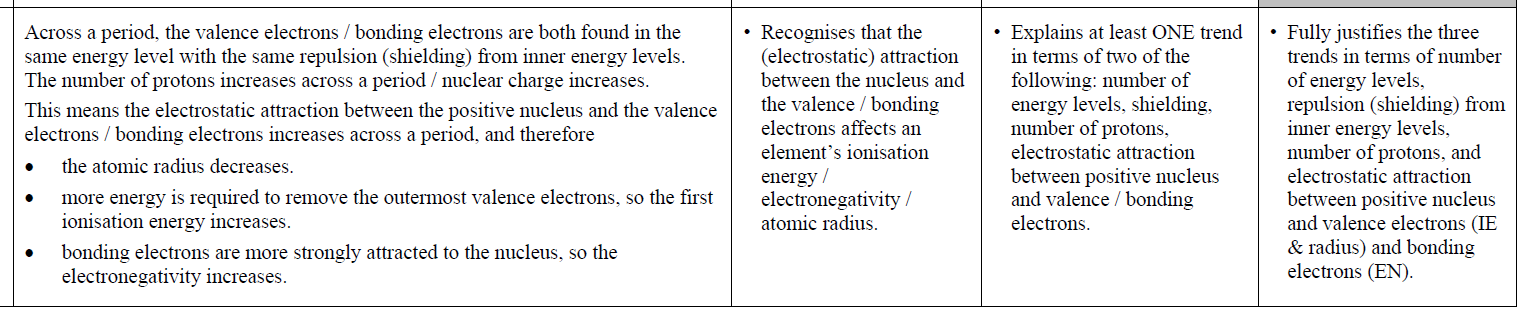 ©  https://www.chemical-minds.com